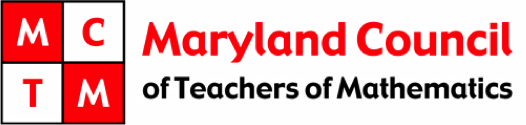 Maryland Council of Teachers of MathematicsExcellence in Teaching Award ApplicationNomination Deadline: February 16th  The Maryland Council of Teachers of Mathematics is a public voice of mathematics education, inspiring vision, providing leadership, offering professional development, and supporting equitable mathematics learning of the highest quality for all students.  Our organization is committed to honoring individuals who exemplify excellence in mathematics education.  We invite you to nominate the very best mathematics teachers and leaders to be recognized as a potential recipient of the MCTM Excellence in Teaching Awards.Nomination CriteriaMCTM will be honoring individuals and/or co-teaching pairs in each of the following categories.  All candidates must be currently employed in a Maryland school/district/institution and exemplify excellence in mathematics education by implementing research-informed practices in their daily work.  The criteria for each award category is listed below:Beginning Mathematics Teacher Is a member of MCTMHas taught mathematics no more than 2 yearsElementary Teacher (P-5)Is a member of MCTMHas been teaching elementary mathematics for at least three years Middle School Mathematics Teacher (6-8)*Is a member of MCTMHas been teaching middle school mathematics for at least three yearsHigh School Mathematics Teacher (9-12)Is a member of MCTMHas been teaching high school mathematics for at least three yearsCollege EducatorIs a member of MCTMHas been teaching college-level mathematics and/or mathematics educationMathematics Leader Is a member of MCTMHas served as a mathematics coach, district/school leader, and/or individual that provides ongoing support to educators to support professional growth for at least three years*Sixth grade teachers in a K-8 school will be considered for Middle School Mathematics unless they teach all subjects.Nomination ProceduresAnyone may submit an initial nomination. To begin this process, please follow the link http://tinyurl.com/mdmathawards and complete the form no later than February 16, 2018.  The MCTM awards chair will contact all nominees by January 31,  2018 to inform them that they have been nominated for a 2018 MCTM Excellence in Education Award and provide the steps necessary to accept the nomination and move the application forward.  These steps include confirmation of their eligibility to receive an MCTM award, the electronic submission of completed essay prompts and two letters of reference (one from a supervisor and one from an individual familiar with his/her professional work) to mdmathinfo@gmail.com no later than March 16, 2018.   The MCTM awards committee will review the materials submitted by all nominees and identify award finalists who will be expected to submit a video of their practice electronically to the committee by April 15, 2018. The nomination materials and video submissions will be reviewed by a panel of educators in the Spring to determine 2018 Awardees who will be announced and celebrated at our annual MCTM Outstanding Educator Awards Banquet and Annual meeting in the fall.  If a candidate is not selected, the nominator is invited to submit a nomination the following year.